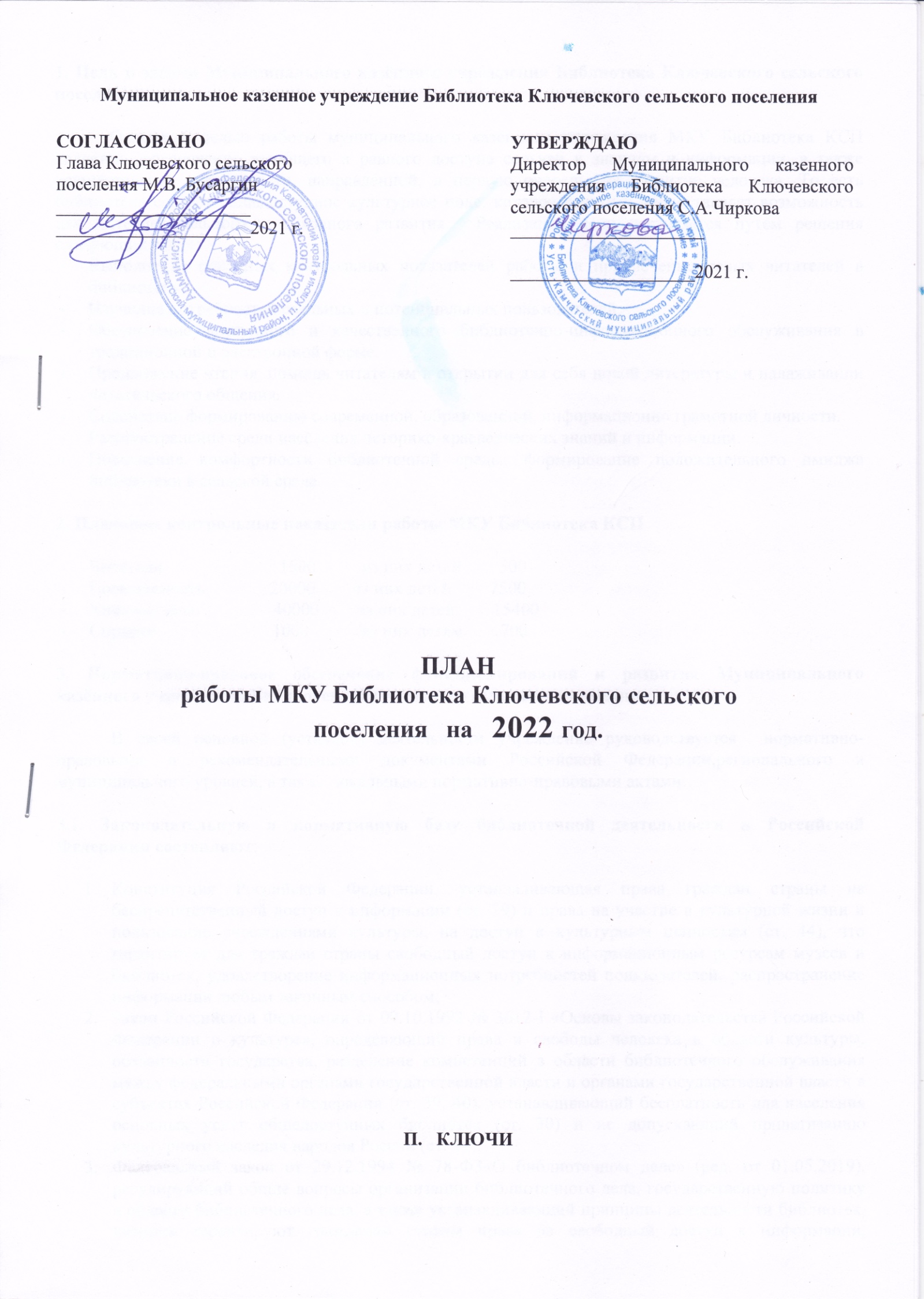 1. Цель и задачи Муниципального казённогоучрежденияБиблиотека Ключевского сельского поселенияОсновной целью работы муниципального казённого учреждения МКУ Библиотека КСП является  обеспечение всеобщего и равного доступа сельчан к знаниям и информации, а также осуществление деятельности, направленной, в первую очередь, на развитие человека. То есть библиотека создает общедоступное культурное поле, которое каждому предоставляет возможность для интеллектуального и духовного развития.  Реализация цели достигается путем решения следующих задач:Выполнение основных контрольных показателей работы и привлечение новых читателей в библиотеку.Изучение потребностей реальных и потенциальных пользователей.Обеспечение доступного и качественного библиотечно-информационного обслуживания в традиционной и электронной форме.Продвижение чтения, помощь читателям в открытии для себя новой литературы и налаживании читательского общения.Содействие формированию современной, образованной, информационно грамотной личности.Распространение среди населения историко-краеведческих знаний и информации.Повышение комфортности библиотечной среды, формирование положительного имиджа библиотеки в сельской среде. 2. Плановые контрольные показатели работы МКУ Библиотека КСПЧитатели     		 1500          из них детей        500Посещаемость              20000        из них детей        7500Книговыдача              40000        из них детей        15400Справки                        1000 	из них детям        7003. Нормативно-правовое обеспечение функционирования и развития Муниципального казённого учреждения Библиотека Ключевского сельского поселенияВ своей основной (уставной) деятельности учреждение руководствуется  нормативно-правовыми и рекомендательными документами Российской Федерации, регионального и муниципального уровней, а также локальными нормативно-правовыми актами. 3.1. Законодательную и нормативную базу библиотечной деятельности в Российской Федерации составляют:Конституция Российской Федерации, устанавливающая права граждан страны на беспрепятственный доступ к информации (ст. 29) и права на участие в культурной жизни и пользование учреждениями культуры, на доступ к культурным ценностям (ст. 44), что гарантирует для граждан страны свободный доступ к информационным ресурсам музеев и библиотек, удовлетворение информационных потребностей пользователей, распространение информации любым законным способом;Закон Российской Федерации от 09.10.1992 № 3612-I «Основы законодательства Российской Федерации о культуре», определяющий права и свободы человека в области культуры, обязанности государства, разделение компетенций в области библиотечного обслуживания между федеральными органами государственной власти и органами государственной власти в субъектах Российской Федерации (ст. 39, 40), устанавливающий бесплатность для населения основных услуг общедоступных библиотек (ст. 30) и не допускающий приватизацию культурного наследия народов России (ст. 44);Федеральный закон от 29.12.1994 № 78-ФЗ«О библиотечном деле» (ред. от 01.05.2019), регулирующий общие вопросы организации библиотечного дела, государственную политику в области библиотечного дела, а также устанавливающий принципы деятельности библиотек, которые гарантируют гражданам страны права на свободный доступ к информации, свободное духовное развитие, приобщение к ценностям национальной и мировой культуры, а также на культурную, научную и образовательную деятельность;Федеральный закон от 29.12.1994 № 77-ФЗ«Об обязательном экземпляре документов» (ред. от 03.07.2016), устанавливающий цели формирования национального библиотечного фонда и его общественного использования в целях сохранения культурного наследия и библиотечно-информационного обслуживания пользователей (ст. 4);Федеральный закон от 24.11.1995 № 181-ФЗ «О социальной защите инвалидов в Российской Федерации» (ред. от 18.07.2019);Федеральный закон от 12.01.1996 № 7-ФЗ«О некоммерческих организациях»(ред. от 29.07.2018);Федеральный закон от 27.07.2006 № 149-ФЗ«Об информации, информационных технологиях и о защите информации» (ред. от 01.05.2019), в котором уточняется право на доступ к информации и подчеркивается, что государственные информационные ресурсы, в числе которых информационные ресурсы государственных и муниципальных библиотек, являются открытыми и общедоступными;Раздел VII части IV Гражданского кодекса Российской Федерации«Права на результаты интеллектуальной деятельности и средства индивидуализации» (ред. от 23.05.2018), определяющий границы использования библиотеками произведений, защищенных авторским правом и находящихся в электронной форме;Закон Российской Федерации от 07.02.1992 № 2300-1 «О защите прав потребителей» (ред. от 18.07.2019);Федеральный закон от 06.10.2003 № 131-ФЗ«Об общих принципах организации местного самоуправления в Российской Федерации» (ред. от 02.08.2019, устанавливающий полномочия и зоны ответственности государственных и муниципальных органов управления в области библиотечного обслуживания;Федеральный закон от 08.05.2010 № 83-ФЗ«О внесении изменений в отдельные законодательные акты Российской Федерации в связи с совершенствованием правового положения государственных (муниципальных) учреждений» (ред. от 26.07.2019), определяющий, в том числе, количественные показатели и критерии качества выполнения библиотеками своих функций;Федеральный закон от 27.07.2010 № 210-ФЗ«Об организации предоставления государственных и муниципальных услуг» (ред. от 01.04.2019),определяющий основные принципы и положения предоставления государственных и муниципальных услуг;Федеральный закон от 29.12.2010 № 436-ФЗ«О защите детей от информации, причиняющей вред их здоровью и развитию» (ред. от 01.05.2019),  который регулирует отношения, связанные с защитой детей от информации, причиняющей вред их здоровью и (или) развитию, в том числе содержащейся в информационной продукции;Федеральный закон от 29.12.2012 № 273-ФЗ «Об образовании в Российской Федерации» (ред. от 26.07.2019),определяющий формы и направления образовательной и просветительской деятельности, в том числе, и для не образовательных организаций;Федеральный закон от 02.07.2013 № 187-ФЗ«О внесении изменений в отдельные законодательные акты Российской Федерации по вопросам защиты интеллектуальных прав в информационно-телекоммуникационных сетях» (ред. от 12.03.2014), уточняющий вопросы защиты авторских и интеллектуальных прав на произведения и другие продукты творческой, интеллектуальной деятельности.3.2. Для определения целей и направлений развития учреждения используются следующие стратегические документы:Концепция долгосрочного социально-экономического развития Российской Федерации на период до 2020 года (утв. распоряжением Правительства Российской Федерации от17.11.2008 № 1662-р) (ред. от 28.09.2018);Стратегия развития информационного общества в Российской Федерации на 2017-2030 годы (утв. Указом Президента Российской Федерации от 09.05.2017 № 203);Указ Президента Российской Федерации от 07.05.2012 № 597 «О мероприятиях по реализации государственной социальной политики»;Указ Президента Российской Федерации от 07.05.2012 № 601 «Об основных направлениях совершенствования системы государственного управления»;Распоряжение Правительства Российской Федерации от 28.12.2012 № 2606-р «Об утверждении плана мероприятий «Изменения в отраслях социальной сферы, направленные на повышение эффективности сферы культуры» (ред. от 28.04.2015);Послание Президента Российской Федерации Федеральному Собранию Российской Федерации 2019 г.3.3. При разработке планов деятельности учреждение учитывает положения и требования следующих документов общественных организаций:Модельный стандарт деятельности общедоступной библиотеки (подписан Министром культуры РФ 31.10.2014 г.);Модельный стандарт деятельности публичной библиотеки (принят Конференцией Российской библиотечной ассоциации, XIII Ежегодной сессией, 22 мая 2008 г.);Манифест ЮНЕСКО о публичных библиотеках (1994 г.);Копенгагенская декларация о публичных библиотеках (1999 г.);Руководство ИФЛА/ЮНЕСКО по развитию службы публичных библиотек;Модельный Библиотечный кодекс для государств – участников СНГ (постановлениеМПА СНГ от 15.11.2003 № 22-2);Конвенция ООН о правах инвалидов (принята в 2006 году, ратифицирована вРоссийской Федерацией в 2012 году);Региональные программы развития культуры и библиотечного дела.3.4. Другими рекомендательными документами, определяющими минимальные параметры деятельности учреждения, являются: 1. Распоряжение Министерства культуры Российской Федерации от 2 августа 2017 года № р-965 «О введение в действие прилагаемых Методических рекомендаций субъектам Российской Федерации и органам местного самоуправления по развитию сети организаций культуры и обеспеченности населения услугами организаций культуры». 2.Концепция модернизации муниципальных библиотек Российской Федерации на основе Модельного стандарта деятельности общедоступной библиотеки, опубликованная 13 марта 2019 года.3. Методические рекомендации по модернизации муниципальных библиотек на основе Модельного стандарта деятельности общедоступной библиотеки, опубликованные 13 марта 2019 года.4. Приказ Министерства культуры Российской Федерации от 30.12.2014 № 2477 «Об утверждении типовых отраслевых норм труда на работы, выполняемые в библиотеках»; 5. Приказ Министерства культуры Российской Федерации от 8.10.2012 № 1077 «Об утверждении Порядка учета документов, входящих в состав библиотечного фонда» (ред. от 02.02.2017)6. Письмо Министерства культуры Российской Федерации от 08.01.1998 № 01-02/16-29 «Об основных положениях организации сети муниципальных общедоступных (публичных) библиотек в субъектах Российской Федерации»;7. Постановление Правительства Российской Федерации от 01.09.2015 N 918 (ред. От08.11.2018) «О Межведомственном совете по развитию Национальной электронной библиотеки» (вместе с «Положением о Межведомственном совете по развитию Национальной электронной библиотеки»)8. Концепция библиотечного обслуживания детей в России на 2014–2020 гг.(принята Конференцией Российской библиотечной ассоциации, XIX Ежегодная сессия, 22 мая 2014 года);9. Руководство по библиотечному обслуживанию детей в России (письмо заместителя Министра О. С. Яриловой, №237-01.1-39-ОЯ от 18.06.2019 г.);10. Распоряжение Правительства РФ от 03.06.2017 N 1155-р «Об утверждении Концепции программы поддержки детского и юношеского чтения в Российской Федерации».3.5. В обеспечении деятельности библиотека опирается на следующие документы:Систему международных стандартов по информации, библиотечному и издательскому делу (ратифицированных к применению на территории Российской Федерации);ГОСТ 7.0-99. Информационно-библиотечная деятельность, библиография. Термины и  определения;ГОСТ Р 7.0.20-2014. Библиотечная статистика: показатели и единицы исчисления;ГОСТ Р 7.0.100-2018. Национальный стандарт Российской Федерации. Система стандартов по информации, библиотечному и издательскому делу. Библиографическая запись.Библиографическое описание. Общие требования и правила составления;ГОСТ 7.50-2002. Консервация документов. Общие требования;Порядок учета документов, входящих в состав библиотечного фонда (Приказ Министерства культуры Российской Федерации от 08.10.2012 №1077) (ред. от 02.02.2017);  Правила противопожарного режима в Российской Федерации (утв. постановлением Правительства Российской Федерации от 25.04.2012 № 390) (ред. от 20.09.2019).4. Организационно-управленческая, информационно-аналитическая деятельность5. Методическая и кадровая работаМетодическая деятельность библиотеки призвана учить библиотекарей думать, действовать профессионально, искать нешаблонные подходы к работе, воспитывать самостоятельность и ответственность за порученное дело; поэтому основной смысл методического руководства заключается в изменении мышления библиотекарей, развитии их творческой инициативы, повышении методической культуры, воспитании подлинного профессионализма.5.1.  Основными направлениями методической работы являются:Консультационно-методическаяпомощь в совершенствовании информационной библиотечной деятельности.Инновационная деятельность (формирование и освоение библиотечных новшеств).Повышение квалификации библиотечных кадров. Обновление и расширение форм и методов обучения идет путем заимствования из других сфер общественной жизни и создания более активных и интенсивных способов переподготовки библиотекарей. Реализуя принципы всеобщности, непрерывности, дифференциации обучения, нельзя игнорировать опыт прошлых лет, недооценивать формы, виды и методы обучения, которые сложились: курсы, практикумы, дни повышения квалификации и т. д. Методическая помощь в повышении квалификации специалистов заключается в проведении консультаций, стажировок, обеспечения инструктивно-методическими изданиями и оказания практической помощи коллегам непосредственно на местах.6. Формирование и работа с фондомПополнение библиотечного фонда осуществляется за счет поступлений различных документов на традиционных и нетрадиционных носителях информации, а также за счет создания собственных информационных ресурсов.  6.1.Комплектование библиотечного фондаДля формирования полноценного фонда книжных и электронных изданий регулярно отслеживаются рекламные материалы, каталоги фирм, книготорговых компаний, прайс-листы специализированных магазинов, а также проводится анализ комплектования и использования фонда с целью обеспечения наиболее полного удовлетворения информационных потребностей пользователей библиотеки.Основной задачей комплектования является комплектование и докомплектование фондов печатными и электронными носителями информации. При планировании процесса комплектования библиотека руководствуется «Модельным стандартом деятельностипубличной библиотеки» и «Манифестом ИФЛА/ЮНЕСКО о публичной библиотеке».6.2.Источники комплектования:книжные магазины г. Петропавловска - Камчатского;книжные издательства или интернет - магазины;книги в дар.6.3.Обработка носителей информации и информации о них:Организация приема документов, систематизация, техническая обработка и регистрация новых поступлений;Прием и оформление документов, полученных в дар;Ведение традиционного и электронного каталога;Выявление и списание ветхих, морально устаревших и неиспользуемых документов по установленным правилам и нормам (в том числе оформление актов и изъятие карточек из каталогов) 6.4 Работа по сохранности фонда:систематический контроль за своевременным возвратом в библиотеку выданных изданий; обеспечение мер по возмещению ущерба, причиненного носителям информации в установленном порядке;7. Рекламная деятельность:8. Деятельность учреждения строится согласно следующим направлениям:Духовно-нравственное и эстетическое воспитаниеПродвижение книги и чтения (формы работы с художественной литературой, программы чтения по творчеству писателей, Неделя детской книги).  Экологическое направление.  Историко-патриотическое воспитаниеЗдоровый образ жизни.  Краеведение.  Правовое информированиеКлубы и объединения по интересамСправочно-библиографическое и информационное обслуживание.  8.1. Духовно - нравственное и эстетическое направление.Духовно-нравственное и эстетическое воспитание, направлено на осознание молодёжью высших ценностей, идеалов и ориентиров, социально-значимых процессови явлений реальной жизни, способность руководствоваться ими в качестве определяющих принципов, позиций в практической деятельности.8.2.  Продвижение книги и чтения.Продвижение книги и чтения– основное направление в деятельности каждой библиотеки. Сегодня библиотекари ведут активный поиск нестандартных форм продвижения книги и чтения, внося в традиционную работу новые идеи; разрабатывают интересные программы мероприятий, направленные на продвижение книги; привлекают читателей и создают позитивный образ библиотеки. Ведется серьезная работа, направленная на создание комфортной среды для интеллектуального общения, особенно для подростков, т.к. эта категория уже теряет интерес к чтению.8.2.1. Мероприятия к знаменательным датам:Без прошлого, не было бы и настоящего, именно поэтому так важно вспоминать и почитать праздничные и памятные даты. Культура, политика, спорт, наука, народ и менталитет – все это с течением времени менялось, добавлялись традиции и обычаи, вводились праздники, мы выигрывали войны и сражения, наши ученые изобретали и открывали что-то новое и необычное. И сегодня все это уже история, которую необходимо помнить. 8.3. Экологическое направление.На современном этапе развития общества огромное значение придается решению задач экологического воспитания. Универсальные фонды библиотеки позволяют расширить представление читателей о многообразии форм живой и неживой природы, об отношении человека и природы, о мерах по ее охране. Наша задача раскрыть для пользователейвсересурсыэкологических знаний имеющихся в библиотеке, включая Интернет. В работе по воспитанию экологической культуры упор делать на молодых читателей, которые находятся в стадии формирования жизненных ценностей.8.4. Историко-патриотическое направление.Историко-патриотическое воспитание - его цель пропаганда и изучение российской военной истории, военных подвигов российских солдат в Отечественных войнах и локальных конфликтах. Уважительное отношение к живым и павшим участникам минувших войн.8.5. КраеведениеКраеведение является так же основным направлением в работе МКУ Библиотека КСП. Очень важно, чтобы пользователи библиотеки помнили о своих истоках, преемственности поколений, о неразрывной связи времен. Обращение к духовному наследию прошлого приобретает новое значение, когда юные пользователи приобщаются к традиционным видам народного творчества, обрядам, праздникам, народным промыслам и ремеслам.8.6. Профилактика здорового образа жизни.Здоровье – бесценное достояние не только для каждого, но и всего общества. Поэтому воспитание основ здорового образа жизни, формирование в обществе своего рода «моды на здоровье» - одна из важнейших социальных задач, которая стоит перед библиотеками.  В борьбе за здоровье у человека есть много помощников, в том числе, и книги. 8.6.1. Безопасность жизнедеятельности:8.7.Профилактика Экстремизма и терроризма.Одним из ключевых направлений борьбы с террористическими и экстремистскими проявлениями в общественной среде выступает их профилактика. Особенно важно проведение такой профилактической работы в среде молодежи, так как именно указанная среда в силу целого ряда различных факторов является одной из наиболее уязвимых в плане подверженности негативному влиянию разнообразных антисоциальных и криминальных групп.9. Гражданско-правовое направление:В настоящее время все больше внимания уделяется проблемам правового образования молодого поколения в учреждениях образования и культуры. Правовое просвещение имеет принципиальное значение для дальнейшего будущего юношества.9.1 Профориентация:Выбор профессии – один из серьезнейших шагов, стоящих перед каждым молодым человеком. От того, отвечает ли выбранная профессия его интересам и способностям, является ли востребованной на рынке труда, дает ли возможности для карьерного роста, зависит вся дальнейшая жизнь. Задача библиотек - повышать информационную культуру и грамотность молодежи, научить умению пользоваться информацией, чтобы правильно ориентироваться в многообразии мира профессий.10. Организация клубной и досуговой деятельности:Клуб при библиотеке – это добровольное сообщество читателей с едиными интересами, способствующее воспитанию, образованию и развитию творческих способностей. Сегодня, в век разобщенности, потребность в таком виде отношений между людьми возрастает. Жизнеспособность клубов определяется не какой-нибудь отдельной темой, сверхзадачей, а главным образом атмосферой, которая в клубах складывается. Свободные, простые отношения отнюдь не бесполезны для слушателей. Они знакомятся с новыми книгами, журналами, получают необходимые знания, сами делятся опытом, помогают советами другим, находят единомышленников и друзей.10.1 Клуб «Хозяюшка»:10.2. Проведение мастер- классов:11. Справочно-библиографическая и информационная работаОсновными направлениями справочно-библиографической работы являются:Обеспечение высокого качества и комфортности предоставления справочно-библиографических и информационных услуг пользователям и сотрудникам библиотеки:Предоставление всеобщего доступа читателям к информационным ресурсамчерез каталоги, картотеки, электронные базы данных, фонд библиотеки;Качественное и оперативное доведение до потребителей информации по системе индивидуального и группового информирования;Подготовка материалов об информационных ресурсах библиотеки в помощь образованию и самообразованию, библиографических списков;Оказание информационной помощи отделам библиотеки по основным направлениям работы 2022 года.Формирование и совершенствование справочно-библиографического аппарата библиотеки в традиционном и электронном вариантах:Обучение читателей пользованию справочно-поисковым аппаратом библиотеки. Информационное обеспечение по основным направлениям работы библиотеки:Рекомендательные библиографические указатели;Рекомендательные листовки/буклеты: «Что почитать?» Создание библиографических списков литературы;Формирование и ведение тематических папок;Создание информационных листовок «Имя месяца» (информация об известной исторической личности, рекомендательный список литературы о нем или информация о значимом событии).Участвовать в развитии правовой культурыпользователей посредством предоставления информации в области федерального, регионального, местного законодательстваФонд нормативно-правовых документов;Постоянная выставка информационных материалов и выпуск библиографического списка «Новые законодательные акты Российской Федерации» (обновление экспозиции 3 раз в месяц)Директор МКУ Библиотека КСП осуществляет постоянный контроль и мониторинг за реализацией плана работы МКУ Библиотека КСП на 2022 год. При необходимости вносит изменения в план работы учреждения.Муниципальное казенное учреждение Библиотека Ключевского сельского поселенияПЛАНработы МКУ Библиотека Ключевского сельскогопоселения   на   2022 год.П.   КЛЮЧИ№Наименование мероприятияСрок исполненияОтветственный1.Разработка положений, инструкций, нормативно-правовых актов, регулирующих деятельность  Муниципального казённого учреждения библиотека Ключевского сельского поселенияВ течение годаЧиркова С.А.2.Кадровая работаВ течение годаЧиркова С.А.3.Подготовка финансовых и статистических отчетов  о деятельности МКУ  Библиотека КСП (годовой, ежеквартальный, ежемесячный) В течение годаБухгалтерияЧиркова С.А.Немченко А.Н.4.Подготовка и сдача годовых отчетов за 2021год  (6НК, годовой текстовой отчет)январь, февральЧиркова С.А.Смазнова А.А.Немченко А.Н.5.Отчёт  по показателям национального проекта «Культура» 1 раз в кварталЧиркова Д.С.Немченко А.Н.6.Отчеты по результативности и эффективности МКУ Библиотека КСП1 раз в кварталЧиркова С.А.Немченко А.Н.Чиркова Д.С.Смазнова А.А.	7.Осуществление постоянного контроля и мониторинга за реализацией плана  работы МКУ Библиотека КСП на 2022 год, при необходимости, его корректировкаВ течение годаЧиркова С.А.8.Повышение квалификации библиотечных специалистов путем обучения на курсах повышения квалификации, проведение  методических часов.В течение годаЧиркова С.А9.Представление работников МКУ Библиотека КСП  к  награждению Почетными грамотами администрации и собрания депутатов  п.КлючиВ течение годаЧиркова С.А.10.Проведение  совещаний  и планерок с коллективом МКУ Библиотека КСПЕженедельноЧиркова С.А11.Подготовка бюджетной сметы расходов на 2023 год (до  01 октября )III-IV квЧиркова С.АНемченко А.Н.12.Разработка концепции планирования работы МКУ Библиотека КСП на 2023 годIV кв.Чиркова С.А13.Работа с документами по пожарной безопасности(заполнение журналов, проведение инструктажей)В течение годаЧиркова С.А.Немченко А.Н.14.Взаимодействие с другими учреждения п. Ключи(школы, дет.сады, администрация, общество «Союз пенсионеров», Молодежный парламент. ЦДиК)В течение годаЧиркова С.А.15.Участие в общественной жизни поселка (Акции, субботники, праздники)В течение годаЧиркова С.А.16.Отчеты о проделанной работе библиотеки за месяц (по основным мероприятиям, информация о массовых мероприятиях)Последняя пятница отчетного месяцаЧиркова Д.С. Смазнова А.А.Немченко А.Н.Журавлёва Е.В.17.Подготовка индивидуальных планов на 2023 годВ течение годаЧиркова С.А.Смазнова А.А.Немченко А.Н.Журавлёва Е.В.Некрасова С.Н.Чиркова Д.С.18.Составление годового плана на 2023 годОктябрь- НоябрьСмазнова А.А.19.Индивидуальный письменный отчет о проделанной работе за 2021 годДо 1 февраляЧиркова Д.С. Смазнова А.А.Немченко А.Н.Журавлёва Е.В.Чиркова С.А.20.Сводный годовой текстовой отчет о деятельности библиотеки за 2021 годДо 20 февраляСмазнова А.А.21.Проведение социологических исследований с целью выявления интересов и потребностей пользователей, их отношения к библиотеке, а также получения оценки качества предоставляемых ею библиотечных услуг. (НОК)В течение годаКоллектив библиотеки№Наименование мероприятияСрокисполненияОтветственный1Анализ работы отделов (посещение отделов: проверка ведения документации,изучение практики работы отделов в целях выявления сильных и слабых сторон  их деятельности).В течение годаЧиркова С.А.2Анализ цифровых показателей по итогам каждого месяца	ЕжемесячноЧиркова С.А.3Подведение итогов деятельности МКУ Библиотека КСП по основным цифровым показателям за 2021 г. ЯнварьЧиркова С.А.4Подготовкаотчетной и плановой документации о работе Библиотеки за 2021 г.ДекабрьЧиркова С.А.5Выявление, обобщение и распространение передового опыта в библиотечном обслуживании, информационном обеспечении (по материалам профессиональной прессы)В течение годаКоллектив библиотеки6Проведение методических часов (информирование специалистов по актуальным вопросам библиотечного дела)1. Проектная деятельность в библиотеке: от замысла к реализации.2. Библиотеки в социальных сетях: опыт, ошибки, достижения.3. Инновационные формы работы библиотеки, способствующие продвижению книги и чтения4. Выставочная деятельность библиотеки5. Методика разработки и создания библиотечной компьютерной презентации1 раз в кварталКоллектив библиотеки1. Смазнова А.А.2. Чиркова Д.С.3. Немченко А.Н.4. Некрасова С.Н.5. Журавлева Е.В.7Консультации и контроль по организации и проведению массовых мероприятий сотрудникам библиотеки, помощь отделам обслуживания в организации акций, конкурсов и др.В течение годаЧиркова С.А.8Обучение основам информационно -библиотечного дела вновь поступивших сотрудников, не имеющих специального образования В течение годаКоллектив библиотеки9Обучение основного персонала на курсах повышения квалификации по основным видам деятельности (каталогизация, создание и ведение баз данных, ведение электронного каталога, использование ресурсов социальных сетей для рекламы информационно-библиотечных услуг и пр.)В течение годаВ рамках сметы учреждениясогласно планам работы организаций, занимающихся образовательной деятельностью№ п/пСодержание работыСрок исполненияОтветственные. исполнители1.Предоставление библиографических справок в ответ на запросы пользователей по различным темам. Учет библиографических справок.В течение годаНемченко А.Н.Журавлёва Е.В.Смазнова А.А.2.Работа салфавитным, систематическим каталогомВ течение годаЖуравлёва Е.В.Библиотекарь3.Работа скартотекой для руководителей детского чтенияВ течение годаНемченко А.Н.4.Работа с картотекой заглавий художественных произведенийВ течение годаСмазнова А.А.5.Работа с картотекой по краеведению и тематическими папкамиВ течение годаЖуравлева Е.В.Библиотекарь6.Работа с задолжникамиВ течение годаНемченко А.Н.Смазнова А.А.7.Работа с документами, включенными в «Федеральный список экстремистских материалов»В течение годаЧиркова Д.С.8.Выявление и списание ветхих, морально-устаревших и неиспользуемых книг по установленным правилам и нормам, в том числе оформление актов и изъятие карточек из каталогов.В течение годаОтветс. Чиркова Д.С. Смазнова А.А.Немченко А.Н.Журавлёва Е.В.9.Техническая обработка и регистрация новых поступлений.В течение годаЧиркова Д.С. 10.Тематические книжные выставки- викторины1 раз в месяцНемченко А.Н.11.Преобразование традиционного алфавитного каталога в электронный видВ течение годаОтветс. Чиркова Д.С. Смазнова А.А.Немченко А.Н.Журавлёва Е.В.12.Творческая мастерская - «Книга – лучший друг».Июнь – августДошкольные учреждения Ответс. Немченко А.Н.Журавлева Е.В.№ п/пСодержание работыСрок исполненияОтветственные1.Работа с сайтом http://kluchilib.ruВ течение годаОтветс. Смазнова А. А.2.Пропаганда всех ресурсов библиотеки (Реклама)В течение годаКоллектив библиотеки3.Предоставление материала на сайт https://kluchilib.ru/До 20-го числа каждого месяцаКоллектив библиотеки4.Предоставление материала на сайт PRO.Культура.РФ (АИС ЕИПСК)До 20-го числа каждого месяцаКоллектив библиотеки5.Взаимодействие со СМИВ течение годаКоллектив библиотеки№Содержание работыСрок проведенияМесто проведения. Аудитория.Ответственный за проведение1.0+ Просмотр художественных, документальных и мультипликационных фильмов.В течение годаБиблиотекаОтвест. Журавлева Е.В.Коллектив библиотеки2.0+Познавательно- игровая программа «Коляда, коляда, отворяй-ка ворота!»ЯнварьЧЗ, площадь ЦдиКОтветс. Немченко А.Н.Коллектив биб-ки3.12+Книжная выставка-обзор «И вновь январь, и снова день Татьяны...!» (25 января — День студенчества или Татьянин день)ЯнварьВАСмазнова А.А.4.12+Книжная выставка «Любви волшебные страницы» (14 февраля- День всех влюбленных)ФевральВАЧиркова Д.С.5.6+Книжная выставка- викторина «Гуляют кошки по страницам»(1 марта- день кошек в России)МартДСНемченко А.Н.6.12+Книжная выставка- настроение «Про любовь, весну и красоту» (8 марта- Международный женский день)МартВАЧиркова Д.С.7.12+Книжная выставка «История меняется, а праздники остаются»АпрельВАЧиркова Д.С.8.12+Книжная выставка «Семья – любви великой царство» (15 мая – Международный день семьи).Обзор книг по семейной психологии.МайВАСмазнова А.А.9.6+Книжная выставка «Семья на страницах книг» (15 мая – Международный день семьи). Обзор. Конкурс рисунков на детском абонементе.МайДСНемченко А.Н.10.6+Книжная выставка «Любовью дорожить умейте» (8 июля –Всероссийский день семьи, любви и верности).Беседа.ИюльДСНемченко А.Н.11.0+Книжная выставка- викторина «Дорогой дружбы и добра» (30 июля – день дружбы)ИюльДСНемченко А.Н.12.12+Книжная выставка «Через книгу – к развитию личности» (12 августа – Международный день молодежи)Обзор.АвгустВАСмазнова А.А.13.12+Книжная выставка «Великая книга- Библия»АвгустВАЧиркова Д.С.14.12+Книжная выставка «Величайшее искусство - Музыка» (1 октября- Международный день музыки).Беседа.ОктябрьВАСмазнова А.А.15.12+Книжная выставка – размышление для молодежной аудитории «Что такое философия и что такое истина?»ОктябрьВАСмазнова А.А.16.16+Книжная выставка «Возраст счастью не помеха. Библиотека – старшему поколению» (1 октября- День пожилого человека)ОктябрьВАЧиркова Д.С.17.16+Книжная выставка «За рулем»(31 октября- день автомобилиста)ОктябрьВАЧиркова Д.С.18.12+Книжная выставка «Всё в руках матери» (ко Дню матери).Беседа. Викторина (онлайн)НоябрьВАСмазнова А.А.19.0+Вечер доброго общения «Вашей улыбкой, мамы, вся наша жизнь согрета» (ко Дню матери) НоябрьЧЗСемьи с детьми ОВЗОтветс. Журавлёва Е.В.Коллектив библиотеки 20.12+Книжная выставка «Многоликий футбол» (10 декабря- Всемирный день футбола)ДекабрьВАЧиркова Д.С.21.0+Книжная выставка «Вместе с книгой в Новый Год».Обзор.ДекабрьДСНемченко А.Н.22.0+Игровая программа «Новогодний переполох» ДекабрьЧЗСемьи с детьми ОВЗОтветс.Немченко А.Н.Коллектив библиотеки№Содержание работыСрок проведенияМесто проведения.Аудитория.Ответственный за проведение1.Обзор новых поступлений.В течение годаБиблиотекаНемченко А.Н. Журавлева Е.В.Смазнова А.А.2.0+ Выставка- рекомендация «Что принес нам почтальон?».В течение годаДСЧЗНемченко А.Н.Журавлёва Е.В.3.12+Книжная выставка «Любимые книги знаменитостей»ЯнварьВАЧиркова Д.С.4.12+Книжная выставка «Будущее России – в руках читающей молодежи»ФевральВАСмазнова А.А.5.6+Книжная выставка «Чтобы умными нам быть- нужно с книжками дружить» (справочная литература).Обзор.ФевральДСНемченко А.Н.6.12+Книжная выставка- декламация «И льется музыка души из-под пера…»(21 марта- Всемирный день поэзии)МартВАСмазнова А.А.7.0+Неделя детской книги:День закладки «Я- красивая закладка, я нужна вам для порядка.Зрястраницы не листай- где закладка, там читай»(мастер-класс и беседа)День сказки «В гостях у русской народной сказки» (Громкие читки и театрализация)День настольных игр «Поиграй со мной: игротека в библиотеке»День мультфильмов «Путешествие в Мультландию»: просмотр мультфильмов;           викторина.Викторина по сказкам «Добрый мир любимых книг»Акция «Книжкина больница!»МартШкольные каникулы.Библиотекад/с «Ёлочка»Семьи с детьми ОВЗОтветс. Немченко А.Н.Коллектив библиотеки8.6+Посвящение в читатели «Пусть крепнет с каждым годом дружба книги и ребят!» (2 апреля – Международный день детской книги)АпрельБиблиотека1 кл.Ответс.Немченко А.Н.9.0+Книжная выставка «Книжное царство- премудрое государство» (2 апреля – Международный день детской книги)АпрельДСНемченко А.Н.10.12+Книжная выставка «Славянских букв серебряная россыпь» (24 мая – День славянской письменности и культуры)МайВАСмазнова А.А.11.6+Книжная выставка «Живое слово мудрости» (24 мая – День славянской письменности и культуры)майДСНемченко А.Н.12.12+Книжная выставка «Угощаю вкусной книгой».Обзор.Июнь- АвгустВАСмазнова А.А.13.12+Книжная выставка-диалог «И сквозь века и поколенья он не устанет удивлять»(6 июня – Пушкинский день России и День русского языка).Викторина.ИюньВАСмазнова А.А.14.6+Книжная выставка – рекомендация «Чтобы летом не скучать- выбирай что почитать!»Июнь- АвгустДСНемченко А.Н.15.12+Книжная выставка «В мире имён и названий»ИюльВАЧиркова Д.С.16.6+Книжная выставка – викторина «С книгой в страну знаний» (1 сентября- День Знаний)СентябрьДСНемченко А.Н.17.0+Экскурсия в библиотеку «Путешествие в страну непрочитанных книг»1 сентябряБиблиотекаОтветс. Немченко А.Н.Коллектив биб-ки18.12+Книжная выставка «В мире справочных изданий». (1 сентября- День знаний)СентябрьВАЧиркова Д.С.19.12+Игра-квест «Тайны на книжной полке» (библиотечный урок для подростков) 8-9 кл.НоябрьВАОтветс. Смазнова А.А.Коллектив биб-ки20.12+Книжная выставка «В них вся вселенная живёт!» (22 ноября- День словарей и энциклопедий).Обзор.НоябрьВАСмазнова А.А.21.12+Книжная выставка- сюрприз «Привет, незнакомка»НоябрьВАЧиркова Д.С.22.12+Книжная выставка «Литературный микс. Мистика.»ДекабрьВАСмазнова А.А.№Содержание работыСрок проведенияМесто проведения.Аудитория.Ответственный Проведение1.Буклет «Писатели–юбиляры 2022»1 раз в полгодаДС; ВАЖуравлёва Е.В. 2.0+Книжная выставка-викторина «Плюшевый мудрец с опилками в голове» (18 января 140 лет со дня рождения А.А. Милна)ЯнварьДСНемченко А.Н.3.6+Книжная выставка «Тайны жителей страны чудес» (27 января 190 лет со дня рождения Л.Кэрролл).Беседа.ЯнварьДСНемченко А.Н.4.12+Книжная – выставка «Мир романов Чарльза Диккенса» (7 февраля- 210 лет со дня рождения Ч.Диккенса).Обзор.ФевральВАСмазнова А.А.5.0+Книжная выставка «Спутники детства» (31 марта- 140 лет со дня рождения К. Чуковского).Беседа.МартДСНемченко А.Н.6.12+Виртуальная книжная выставка «Александр Островский- человек- легенда». (12 апреля – 200 лет со дня рождения А.Н. Островского)Викторина.МартВАСмазнова А.А.7.6+ Выставка- викторина «В его пьесах вся Россия»(12 апреля – 200 лет со дня рождения А.Н. Островского)АпрельДСНемченко А.Н.8.12+Книжная выставка «Чтением человек переживает века!»(6 апреля-  210 лет со дня рождения А.И. Герцена).Обзор.АпрельВАСмазнова А.А.9.12+Книжная выставка «Всё сказано строкой…»(10 апреля – 85 лет со дня рождения Б.Ахмадулиной).Обзор.АпрельВАСмазнова А.А.10.0+Книжная выставка- викторина «Волшебница доброго слова»(28 апреля – 120 лет со дня рождения В.А. Осеевой)АпрельДСНемченко А.Н.11.12+Книжная выставка «Сердце, полное света!» (31 мая – 130 лет со дня рождения К.Г. Паустовского).Беседа.майВАСмазнова А.А.12.12+Книжная выставка «Императорская балерина» (31 августа- 150 лет со дня рождения М.Ф. Ксешинской).Беседа.АвгустВАСмазнова А.А.13.6+Книжная выставка «Книги, хранящие тайны» (11 августа – 125 лет со дня рождения Э. Блайтон).Беседа.АвгустДСНемченко А.Н.14.12+Книжная выставка «Космический философ» (17 сентября – 165 лет со дня рождения К.Э. Циолковского).Обзор.СентябрьВАСмазнова А.А.15.12+Книжная выставка «И клятву верности сдержали» (210 лет со времени Бородинского сражения в Отечественной войне 1812 года).Обзор.СентябрьВАСмазнова А.А.16.6+Книжная выставка «Их имена Отчизна не забудет!» (7 сентября – 210 лет – Бородинскому сражению (1812 г)).Обзор.СентябрьДСНемченко А.Н.17.12+Книжная выставка «Достоинство. Справедливость. Творчество.» (26 октября – 100 лет со дня рождения А.А. Зиновьева)ОктябрьЧЗЖуравлёва Е.В.Библиотекарь18.12+Презентация «Миры Александра Зиновьева» (26 октября – 100 лет со дня рождения А.А. Зиновьева)ОктябрьЧЗОтветс. Журавлёва Е.В.Библиотекарь19.12+Книжная выставка «Капитан сорвиголова» (4 октября – 175 лет со дня рождения Л. Буссенара).Обзор.ОктябрьВАСмазнова А.А.20.0+Книжная выставка «Сказки для больших и маленьких» (3 ноября – 135 лет со дня рождения С.Я. Маршака).Беседа. Викторина.НоябрьДСНемченко А.Н.21.6+Книжная выставка- викторина «О вредных советах и серьезных сказках» (27 ноября – 75 лет со дня рождения Г.Остера).Беседа.НоябрьДСНемченко А.Н.22.6+Книжная выставка – викторина «Знаток веселого юмора» (22 декабря – 120 лет со дня рождения Э.Н. Успенского).Обзор.ДекабрьДСНемченко А.Н.№Содержание работыСрок проведенияМесто проведения.Аудитория.Ответственныйза проведение1.12+Книжная выставка «Я книгой открываю мир природы!» (3 марта- Всемирный день дикой природы).МартВАСмазнова А.А.2.12+Книжная выставка «Жизнь в стиле ЭКО» (5 июня- день эколога)ИюньВАЧиркова Д.С.3.12+Книжная выставка «Золотая рыбка!»(под эгидой ООН 2022 г.- Международный год кустарного рыболовства и аквакультуры). (9 июля - День рыбака)ИюльВАСмазнова А.А.4.6+Экоигра «Путешествие в мир природы».Буклет «Тебе и мне нужна Земля»июньПришкольный лагерьОтветс. Немченко А.Н.Журавлёва Е.В.5.0+Книжная выставка «Дикие, домашние- все такие разные» (4 октября- Всемирный день защиты животных).Беседа. Викторина.ОктябрьДСНемченко А.Н.№Содержание работыСрок проведенияМесто проведения.Аудитория.Ответственный за проведение1.12+Книжная выставка- беседа «И грянул салют над Невою» (о защитниках блокадного Ленинграда) — 28 января — день снятия блокады ЛенинградаЯнварьВАСмазнова А.А.2.12+Книжная выставка- размышление «Пылающее эхо Сталинграда» (2 февраля День воинской славы России- День разгрома советскими войсками немецко- фашистских войск в Сталинградской битве)ФевральВАСмазнова А.А.3.6+Книжная выставка «Сталинград: 200 дней мужества и стойкости».Беседа.ФевральНемченко А.Н.4. 12+Книжная выставка «Храбрость. Мужество. Отвага» (23 февраля- День защитника Отечества)ФевральВАЧиркова Д.С.5.12+Познавательная игра «День вековечной славы!» (Отечественная война 1812 года)МартВА8 кл.Ответс.Смазнова А.А.6.12+Патриотический видеоурок «Долгая дорога в небо…»(посвященный А.П. Маресьеву, советскому военному летчику- истребителю, Герою СоветскогоСоюза)АпрельВА8-9 кл.Ответс.  Смазнова А.А.7.6+Урок мужества «Маленькие герои большой войны»(Животные на войне)АпрельЧЗ3-4 кл.Ответс.Немченко А.Н.8.0+Книжная выставка «История страны- моя история» (12 июня – день России).Беседа.ИюньДСНемченко А.Н.9.6+Час памяти «Нам не забыть о той войне!»(22 июня – день памяти и скорби)ИюньЧЗ, площадь ЦДИКОтветс.Немченко А.Н.Коллектив биб-ки10.12+Книжная выставка «Он сам был целая эпоха!» (350 лет со дня рождения российского императора Петра 1).Беседа. Викторина.ИюльВАСмазнова А.А.11.12+Книжная выставка «Адмирал Её Величества России» (5 июля – 220 лет со дня рождения П.С. Нахимова)ИюльВАСмазнова А.А.12.6+Беседа с мультимедийной презентацией «Великие географические открытия России в эпоху Петра 1»СентябрьЧЗ5-6 кл.Ответс.Немченко А.Н.13.6+Урок – размышление «Возьми в пример себе героя» (9 декабря – день героев Отечества)ДекабрьЧЗ4-5 кл.Ответс.Немченко А.Н.Смазнова А.А.14.12+Книжная выставка «Я прошёл по той войне!» (28 декабря – 125 лет со дня рождения И.С. Конева).Обзор.ДекабрьВАСмазнова А.А.№Содержание работыСрок проведенияМесто проведения.Аудитория.Ответственный за проведение1.12+Книжная выставка «До жерла- сто метров» (90 лет со дня рождения В.П. Кудлина)Беседа.ЯнварьЧЗЖуравлёва Е.В.2.6+Час мужества «Вся страна была единым фронтом» (Сталинградская битва.Турушев М. П.)ФевральЧЗ5-6 кл.Ответс.Журавлёва Е.В.Библиотекарь3.6+Книжная выставка «Это земля твоя и моя» (Ко дню образования Усть- Камчатского района).Викторина. МартЧЗЖуравлёва Е.В.4.6+Лекторий «Возвращение к истокам»(Вл. Атласов)МартЗрительный зал ЦДиК4-5-6 кл.Ответс.Журавлёва Е.В.Коллектив библиотеки совместно с МКУ ЦДиК КСП5.12+Лекторий «В краю моём история России»(290 лет со дня издания Указа об организации Второй Камчатской экспедиции (1732-1743гг))АпрельЧЗ6-7 кл.Ответс.Журавлева Е.В.Библиотекарь6.12+Книжная выставка «Родного края разноцветье» (85 лет со дня рождения М.Я. Жилина)АпрельЧЗЖуравлева Е.В.7.0+Краеведческий час «Край, в котором я живу» МайЧЗд/с«Ёлочка»Ответс.Журавлева Е.В.Коллектив биб-ки8.0+Краеведческиебродилки «По родным полянкам»(1 мероприятие для семей с детьми ОВЗ)Июнь- АвгустП.КлючиОтветс.Немченко А.Н.Журавлева Е.В.Коллектив библиотеки совместно с МКУ ЦДиК КСП9.6+Выставка работ Ушакова В.Г.Краеведческий час памяти «Наш земляк – наша гордость!» (О жизни и творчестве В.Г. Ушакова)Июнь-АвгустЧЗОтветс.Журавлёва Е.В.Библиотекарь10. 0+Ко дню поселка: (281 год)- Книжная выставка «Земли родной талант и вдохновение». (Писатели-земляки)- организация фотозоны;- викторина;- игровая программа.-Выставка – демонстрация творческих работ земляков «Красоту творим руками» (поделки, рисунки, резьба по дереву и т.п.)июльП.КлючиЖуравлёва Е.В.Коллектив библиотекиОтветс.Журавлёва Е.В.11.Рубрика «Наши земляки» (интервью с Антиповой Т.М.) (инстаграм)ИюльЧЗОтветс.Журавлёва Е.В.Библиотекарь12.0+Краеведческий урок «Следы горностая» (80 лет со дня рождения А.Овчинниковой)СентябрьЧЗ1-3 кл.Отвест.Журавлева Е.В.Немченко А.Н.13.12+Книжная выставка «Богат наш край талантами» (80 лет со дня рождения Е.В. Гропянова)ОктябрьЧЗЖуравлёва Е.В.14.12+Книжная выставка «История и современность» (60 лет Институту Вулканологии и сейсмологии ДВО РАН)ОктябрьЧЗЖуравлёва Е.В.15.12+Познавательное мероприятие «Из истории предприятий: пока живы свидетели тех событий»ОктябрьЧЗ5-7 кл.Ответс. Журавлёва Е.В.Библиотекарь16.6+Познавательно- развлекательное мероприятие «Вечно живущий праздник Хололо»ОктябрьП. Ключи2-4 кл.Ответс. Журавлева Е.В.Коллектив библиотеки совместно с МКУ ЦДиК КСП17.6+Час памяти «Жизнь- как вдохновенье…» (о жизни и творчестве В.Ушакова)ДекабрьЧЗ1-4 клОтвест. Журавлёва Е.В.Библиотекарь18.12+Иллюстрированная выставка «Край в творчестве художника» (85 лет со дня рождения В.А. Шохина)ДекабрьЧЗЖуравлёва Е.В.19.12+Краеведческий час «Путешествие в «Камчатскую землицу»»(о С.П. Крашенинникове)ДекабрьЧЗ7-8 кл.Отвест. Журавлева Е.В.Библиотекарь№Содержание работыСрок проведенияМесто проведения.Аудитория.Ответственный за проведение1.12+Книжная выставка - предупреждение «Вся правда о вредных привычках» (7 апреля – День здоровья)АпрельВАЧиркова Д.С.2.12+Книжно- предметная выставка «Спорт как качество жизни молодежи»ИюньВАСмазнова А.А.3.12+Книжная выставка- призыв «Не отнимай у себя завтра!» (26 июня- Международный день борьбы со злоупотреблением наркотическими средствами и их незаконным оборотом).Буклет.ИюньВАСмазнова А.А.Журавлёва Е.В.4.6+Открытая дискуссия «Останься в живых!» (15 ноября –День отказа от курения).НоябрьЧЗ5-6 кл.Отвест. Немченко А. Н.Смазнова А.А.№Содержание работыСрок проведенияМесто проведения.Аудитория.Ответственный за проведение1.Изготовлениеи распространение информационных листов.В течение годаБиблиотекаП.КлючиОтветс.Журавлёва Е.В.Коллектив биб-ки2.6+Конкурсно-игровая программа «Знатоки Правил дорожного движения»БуклетМайЧЗ3-6 кл.Ответс.Немченко А.Н.Коллектив биб-ки3.6+Урок компьютерной грамотности «Безопасный и полезный интернет»НоябрьЧЗ5-6 кл.Ответс. Немченко А.Н.Смазнова А.А.№Содержание работыСрок проведенияМесто проведения.Аудитория.Ответственный за проведение1.Работа с документами, включенными в «Федеральный список экстремистских материалов»(блокировка сайтов, работа с фондом, с каталогами).В течение годаБиблиотекаОтветс. Чиркова Д.С.Коллектив библиотеки2.12+Информационный час «Терроризм. Как не стать его жертвой» (3 сентября- День солидарности в борьбе с терроризмом)СентябрьЧЗ6-8 кл.Ответс. Смазнова А.А.Немченко А.Н.№Содержание работыСрок проведенияМесто проведения.Аудитория.Ответственный за проведение1.6+Правовой урок «Поговорим об ответственности».ФевральЧЗ5-8 кл.Ответс. Немченко А.Н.2.12+Избирательный практикум «Сделай свой выбор» (21 февраля- Всероссийский день молодого избирателя)ФевральЧЗ7-8кл.Ответс. Смазнова А.А.Немченко А.Н.3.12+Книжная выставка «О России –с любовью!» (12 июня – День России)ИюньВАСмазнова А.А.4.12+Книжная выставка «Великий флаг- Российский флаг» (22 августа- День государственного флага России).Викторина.АвгустВАСмазнова А.А.5.0+Книжная выставка «Российский флаг- мир, согласие, единство» (22 августа - День Государственного флага РФ).Викторина.АвгустДСНемченко А.Н.6.6+Беседа на абонементе «В единстве наша сила» (4 ноября – день народного единства).НоябрьДСОтветс. Немченко А.Н.7.12+Книжная выставка «По лабиринтам права» (10 декабря – Международный день прав человека)ДекабрьВАСмазнова А.А.8.6+Книжная выставка «Конституция закон- по нему мы все живем» (12 декабря – день Конституции РФ).Викторина. ДекабрьДСНемченко А.Н.№Содержание работыСрок проведенияМесто проведения. Аудитория.Ответственный за проведение.1.6+День самоуправления «Сегодня ты – библиотекарь!» (27 мая- Общероссийский день библиотек)МайДСОтветс. Немченко А.Н.Коллектив биб-ки2.12+Книжная выставка «Вехи истории библиотечного дела» (27 мая- Всероссийский день библиотек)МайВАЧиркова Д.С.3.12+Книжная выставка «Люди в белых халатах» (19 июня- День медицинского работника)ИюньВАЧиркова Д.С.4.12+Час профориентации «Горизонты поиска и достижений» (путеводитель по различным видам профессий)ОктябрьЧЗ7-9 кл.Ответс. Смазнова А.А.Немченко А.Н.№Содержание работыСрок проведенияМесто проведения.Аудитория.Ответственный проведение1.«Репортаж с подоконника». ФевральЧЗОтветс. Журавлёва Е.В.библиотекарь2.«Милые миледи»МартЧЗОтветс. Журавлёва Е.В.библиотекарь3.«Ах, картошка объеденье» (конкурсная программа, дегустация блюд)Июнь- АвгустЧЗОтветс. Журавлёва Е.В.библиотекарь4. «И вновь предновогодье».ДекабрьЧЗОтветс. Журавлёва Е.В.библиотекарь№Содержание работыСрок проведенияМесто проведения.Аудитория.Ответственный проведение1.0+Проведение мастер- классов к праздникам:14 февраля – День святого Валентина;23 февраля – День защитников Отечества;8 марта – Международный женский день;24 апреля – Пасха;24 ноября – день Матери;Новый год.В течение годаБиблиотекаОтветс. Журавлёва Е.В.Коллектив библиотекиСОГЛАСОВАНОГлава Ключевского сельского поселения М.В. Бусаргин__________________________________________2021 г.УТВЕРЖДАЮДиректор Муниципального казенного учреждения Библиотека Ключевского сельского поселения С.А.Чиркова_________________________________________2021 г.